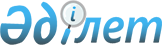 Арыс қалалық мәслихатының 2021 жылғы 28 желтоқсандағы № 16/85-VII "2022-2024 жылдарға арналған қалалық бюджет туралы" шешіміне өзгерістер енгізу туралы
					
			Мерзімі біткен
			
			
		
					Түркістан облысы Арыс қалалық мәслихатының 2022 жылғы 2 желтоқсандағы № 30/157-VІІ шешiмi. Мерзімі өткендіктен қолданыс тоқтатылды
      Арыс қалалық мәслихаты ШЕШТІ:
      1. "2022-2024 жылдарға арналған қалалық бюджет туралы" Арыс қалалық мәслихатының 2021 жылғы 28 желтоқсандағы № 16/85-VII (нормативтік құқықтық актілерді мемлекеттік тіркеу тізілімінде № 26197 болып тіркелген) шешіміне мынадай өзгерістер енгізілсін:
      1- тармақ жаңа редакцияда жазылсын:
      "1. Арыс қаласының 2022-2024 жылдарға арналған қалалық бюджеті тиісінше 1, 2 және 3 қосымшаларға сәйкес, оның ішінде 2022 жылға мынадай көлемде бекітілсін:
      1) кiрiстер – 19 257 668 мың теңге:
      салықтық түсiмдер – 2 418 355 мың теңге;
      салықтық емес түсiмдер – 68 021 мың теңге;
      негiзгi капиталды сатудан түсетiн түсiмдер – 188 250 мың теңге;
      трансферттер түсiмi – 16 583 042 мың теңге;
      2) шығындар – 19 351 584 мың теңге;
      3) таза бюджеттiк кредиттеу – 13 722 мың теңге:
      бюджеттік кредиттер – 22 973 мың теңге;
      бюджеттік кредиттерді өтеу – 9 251 мың теңге;
      4) қаржы активтерімен операциялар бойынша сальдо – 0;
      қаржы активтерін сатып алу – 0;
      мемлекеттің қаржы активтерін сатудан түсетін түсімдер – 0;
      5) бюджет тапшылығы (профициті) – - 107 638 мың теңге;
      6) бюджет тапшылығын қаржыландыру (профицитін пайдалану) – 107 638 мың теңге.
      қарыздар түсімі – 22 973 мың теңге;
      қарыздарды өтеу – 9 251 мың теңге;
      бюджет қаражатының пайдаланылатын қалдықтары – 93 916 мың теңге.
      Көрсетілген шешімнің 1, 4 - қосымшалары осы шешімнің 1, 2 қосымшаларына сәйкес жаңа редакцияда жазылсын.
      2. Осы шешім 2022 жылдың 1 қаңтарынан бастап қолданысқа енгізіледі. 2022 жылға арналған қалалық бюджет 2022 жылға арналған қалалық бюджеттік даму бағдарламаларының бюджеттік инвестициялық жобалар мен бағдарламалардың тізбесі
					© 2012. Қазақстан Республикасы Әділет министрлігінің «Қазақстан Республикасының Заңнама және құқықтық ақпарат институты» ШЖҚ РМК
				
      Қалалық мәслихат хатшысы

А.Байтанаев
Арыс қалалық мәслихатының
2022 жылғы 2 желтоқсандағы
№ 30/157-VIІ шешіміне
1-қосымшаАрыс қалалық мәслихатының
2021 жылғы 28 желтоқсандағы
№ 16/85-VIІ шешіміне
1-қосымша
Санаты Атауы
Санаты Атауы
Санаты Атауы
Санаты Атауы
Санаты Атауы
Сомасы, мың теңге
Сыныбы
Сыныбы
Сыныбы
Сыныбы
Сомасы, мың теңге
Кіші сыныбы
Сомасы, мың теңге
1
1
1
2
2
3
1. Кірістер
1. Кірістер
19257668
1
Салықтық түсімдер
Салықтық түсімдер
2418355
01
Табыс салығы
Табыс салығы
772749
1
Корпоративтік табыс салығы
Корпоративтік табыс салығы
286639
2
Жеке табыс салығы
Жеке табыс салығы
486110
03
Әлеуметтiк салық
Әлеуметтiк салық
912689
1
Әлеуметтік салық
Әлеуметтік салық
912689
04
Меншiкке салынатын салықтар
Меншiкке салынатын салықтар
674555
1
Мүлiкке салынатын салықтар
Мүлiкке салынатын салықтар
548905
3
Жер салығы
Жер салығы
25302
4
Көлiк құралдарына салынатын салық
Көлiк құралдарына салынатын салық
100196
5
Бірыңғай жер салығы
Бірыңғай жер салығы
152
05
Тауарларға, жұмыстарға және қызметтерге салынатын iшкi салықтар
Тауарларға, жұмыстарға және қызметтерге салынатын iшкi салықтар
49165
2
Акциздер
Акциздер
6882
3
Табиғи және басқа ресурстарды пайдаланғаны үшiн түсетiн түсiмдер
Табиғи және басқа ресурстарды пайдаланғаны үшiн түсетiн түсiмдер
30700
4
Кәсiпкерлiк және кәсiби қызметтi жүргiзгенi үшiн алынатын алымдар
Кәсiпкерлiк және кәсiби қызметтi жүргiзгенi үшiн алынатын алымдар
11583
08
Заңдық маңызы бар әрекеттерді жасағаны және (немесе) оған уәкілеттігі бар мемлекеттік органдар немесе лауазымды адамдар құжаттар бергені үшін алынатын міндетті төлемдер
Заңдық маңызы бар әрекеттерді жасағаны және (немесе) оған уәкілеттігі бар мемлекеттік органдар немесе лауазымды адамдар құжаттар бергені үшін алынатын міндетті төлемдер
9197
1
Мемлекеттік баж
Мемлекеттік баж
9197
2
Салықтық емес түсiмдер
Салықтық емес түсiмдер
68021
01
Мемлекеттік меншіктен түсетін кірістер
Мемлекеттік меншіктен түсетін кірістер
31866
1
Мемлекеттік кәсіпорындардың таза кірісі бөлігіндегі түсімдер
Мемлекеттік кәсіпорындардың таза кірісі бөлігіндегі түсімдер
219
3
Мемлекет меншігіндегі акциялардың мемлекеттік пакеттеріне дивидендтер
Мемлекет меншігіндегі акциялардың мемлекеттік пакеттеріне дивидендтер
276
5
Мемлекет меншігіндегі мүлікті жалға беруден түсетін кірістер
Мемлекет меншігіндегі мүлікті жалға беруден түсетін кірістер
31361
7
Мемлекеттік бюджеттен берілген кредиттер бойынша сыйақылар
Мемлекеттік бюджеттен берілген кредиттер бойынша сыйақылар
10
03
Мемлекеттік бюджеттен қаржыландырылатын мемлекеттік мекемелер ұйымдастыратын мемлекеттік сатып алуды өткізуден түсетін ақша түсімдері
Мемлекеттік бюджеттен қаржыландырылатын мемлекеттік мекемелер ұйымдастыратын мемлекеттік сатып алуды өткізуден түсетін ақша түсімдері
55
1
Мемлекеттік бюджеттен қаржыландырылатын мемлекеттік мекемелер ұйымдастыратын мемлекеттік сатып алуды өткізуден түсетін ақша түсімдері
Мемлекеттік бюджеттен қаржыландырылатын мемлекеттік мекемелер ұйымдастыратын мемлекеттік сатып алуды өткізуден түсетін ақша түсімдері
55
04
Мемлекеттік бюджеттен қаржыландырылатын, сондай-ақ Қазақстан Республикасы Ұлттық Банкінің бюджетінен (шығыстар сметасынан) қамтылатын және қаржыландырылатын мемлекеттік мекемелер салатын айыппұлдар, өсімпұлдар, санкциялар, өндіріп алулар
Мемлекеттік бюджеттен қаржыландырылатын, сондай-ақ Қазақстан Республикасы Ұлттық Банкінің бюджетінен (шығыстар сметасынан) қамтылатын және қаржыландырылатын мемлекеттік мекемелер салатын айыппұлдар, өсімпұлдар, санкциялар, өндіріп алулар
739
1
Мұнай секторы ұйымдарынан түсетін түсімдерді қоспағанда,мемлекеттік бюджеттен қаржыландырылатын,сондай-ақ Қазақстан Республикасы Ұлттық Банкінің бюджетінен (шығыстар сметасынан) қамтылатын және қаржыландырылатын мемлекеттік мекемелер салатын айыппұлдар, өсімпұлдар, санкциялар, өндіріп алулар
Мұнай секторы ұйымдарынан түсетін түсімдерді қоспағанда,мемлекеттік бюджеттен қаржыландырылатын,сондай-ақ Қазақстан Республикасы Ұлттық Банкінің бюджетінен (шығыстар сметасынан) қамтылатын және қаржыландырылатын мемлекеттік мекемелер салатын айыппұлдар, өсімпұлдар, санкциялар, өндіріп алулар
739
06
Басқа да салықтық емес түсімдер
Басқа да салықтық емес түсімдер
35361
1
Басқа да салықтық емес түсімдер
Басқа да салықтық емес түсімдер
35361
3
Негізгі капиталды сатудан түсетін түсімдер
Негізгі капиталды сатудан түсетін түсімдер
188250
01
Мемлекеттік мекемелерге бекітілген мемлекеттік мүлікті сату
Мемлекеттік мекемелерге бекітілген мемлекеттік мүлікті сату
8609
1
Мемлекеттік мекемелерге бекітілген мемлекеттік мүлікті сату
Мемлекеттік мекемелерге бекітілген мемлекеттік мүлікті сату
8609
03
Жердi және материалдық емес активтердi сату
Жердi және материалдық емес активтердi сату
179641
1
Жерді сату
Жерді сату
179641
Трансферттер түсімі
Трансферттер түсімі
16583042
4
Трансферттер түсімі
Трансферттер түсімі
16583042
02
Мемлекеттiк басқарудың жоғары тұрған органдарынан түсетiн трансферттер
Мемлекеттiк басқарудың жоғары тұрған органдарынан түсетiн трансферттер
16583042
2
Облыстық бюджеттен түсетiн трансферттер
Облыстық бюджеттен түсетiн трансферттер
16583042
Функционалдық топ Атауы
Функционалдық топ Атауы
Функционалдық топ Атауы
Функционалдық топ Атауы
Функционалдық топ Атауы
Сомасы, мың теңге
Кіші функция
Кіші функция
Кіші функция
Кіші функция
Сомасы, мың теңге
Бюджеттік бағдарлама әкімшісі
Бюджеттік бағдарлама әкімшісі
Бюджеттік бағдарлама әкімшісі
Сомасы, мың теңге
Бағдарлама
Бағдарлама
Сомасы, мың теңге
1
1
1
1
2
3
2. Шығындар
19351584
01
Жалпы сипаттағы мемлекеттiк қызметтер
699367
1
Мемлекеттiк басқарудың жалпы функцияларын орындайтын өкiлдi, атқарушы және басқа органдар
266429
112
Аудан (облыстық маңызы бар қала) мәслихатының аппараты
56771
001
Аудан (облыстық маңызы бар қала) мәслихатының қызметін қамтамасыз ету жөніндегі қызметтер
54899
003
Мемлекеттік органның күрделі шығыстары
1047
005
Мәслихаттар депутаттары қызметінің тиімділігін арттыру
825
122
Аудан (облыстық маңызы бар қала) әкімінің аппараты
209658
001
Аудан (облыстық маңызы бар қала) әкімінің қызметін қамтамасыз ету жөніндегі қызметтер
207742
003
Мемлекеттік органның күрделі шығыстары
1916
2
Қаржылық қызмет
2386
459
Ауданның (облыстық маңызы бар қаланың) экономика және қаржы бөлімі
2386
003
Салық салу мақсатында мүлікті бағалауды жүргізу
2386
9
Жалпы сипаттағы өзге де мемлекеттiк қызметтер
430552
458
Ауданның (облыстық маңызы бар қаланың) тұрғын үй-коммуналдық шаруашылығы, жолаушылар көлігі және автомобиль жолдары бөлімі
143206
001
Жергілікті деңгейде тұрғын үй-коммуналдық шаруашылығы, жолаушылар көлігі және автомобиль жолдары саласындағы мемлекеттік саясатты іске асыру жөніндегі қызметтер
142015
013
Мемлекеттік органның күрделі шығыстары
1191
459
Ауданның (облыстық маңызы бар қаланың) экономика және қаржы бөлімі
287346
001
Ауданның (облыстық маңызы бар қаланың) экономикалық саясаттын қалыптастыру мен дамыту, мемлекеттік жоспарлау, бюджеттік атқару және коммуналдық меншігін басқару саласындағы мемлекеттік саясатты іске асыру жөніндегі қызметтер
60815
015
Мемлекеттік органның күрделі шығыстары
610
113
Жергілікті бюджеттерден берілетін ағымдағы нысаналы трансферттер
225921
02
Қорғаныс
24573
1
Әскери мұқтаждар
22388
122
Аудан (облыстық маңызы бар қала) әкімінің аппараты
22388
005
Жалпыға бірдей әскери міндетті атқару шеңберіндегі іс-шаралар
22388
2
Төтенше жағдайлар жөнiндегi жұмыстарды ұйымдастыру
2185
122
Аудан (облыстық маңызы бар қала) әкімінің аппараты
2185
007
Аудандық (қалалық) ауқымдағы дала өрттерінің, сондай-ақ мемлекеттік өртке қарсы қызмет органдары құрылмаған елді мекендерде өрттердің алдын алу және оларды сөндіру жөніндегі іс-шара
2185
03
Қоғамдық тәртіп, қауіпсіздік, құқықтық, сот, қылмыстық-атқару қызметі
46245
9
Қоғамдық тәртіп және қауіпсіздік саласындағы басқа да қызметтер
46245
458
Ауданның (облыстық маңызы бар қаланың) тұрғын үй-коммуналдық шаруашылығы, жолаушылар көлігі және автомобиль жолдары бөлімі
46245
021
Елдi мекендерде жол қозғалысы қауiпсiздiгін қамтамасыз ету
46245
06
Әлеуметтiк көмек және әлеуметтiк қамсыздандыру
2311840
1
Әлеуметтiк қамсыздандыру
694273
451
Ауданның (облыстық маңызы бар қаланың) жұмыспен қамту және әлеуметтік бағдарламалар бөлімі
694273
005
Мемлекеттік атаулы әлеуметтік көмек 
694273
2
Әлеуметтiк көмек
1469552
451
Ауданның (облыстық маңызы бар қаланың) жұмыспен қамту және әлеуметтік бағдарламалар бөлімі
1469552
002
Жұмыспен қамту бағдарламасы
796704
004
Ауылдық жерлерде тұратын денсаулық сақтау, білім беру, әлеуметтік қамтамасыз ету, мәдениет, спорт және ветеринар мамандарына отын сатып алуға Қазақстан Республикасының заңнамасына сәйкес әлеуметтік көмек көрсету
17236
006
Тұрғын үйге көмек көрсету
28764
007
Жергілікті өкілетті органдардың шешімі бойынша мұқтаж азаматтардың жекелеген топтарына әлеуметтік көмек
85137
010
Үйден тәрбиеленіп оқытылатын мүгедек балаларды материалдық қамтамасыз ету
2895
014
Мұқтаж азаматтарға үйде әлеуметтiк көмек көрсету
195792
015
Зейнеткерлер мен мүгедектерге әлеуметтік қызмет көрсету аумақтық орталығы
76352
017
Оңалтудың жеке бағдарламасына сәйкес мұқтаж мүгедектердi протездік-ортопедиялық көмек, сурдотехникалық құралдар, тифлотехникалық құралдар, санаторий-курорттық емделу, мiндеттi гигиеналық құралдармен қамтамасыз ету, арнаулы жүрiп-тұру құралдары, қозғалуға қиындығы бар бірінші топтағы мүгедектерге жеке көмекшінің және есту бойынша мүгедектерге қолмен көрсететiн тіл маманының қызметтері мен қамтамасыз ету
156012
023
Жұмыспен қамту орталықтарының қызметін қамтамасыз ету
110660
9
Әлеуметтiк көмек және әлеуметтiк қамтамасыз ету салаларындағы өзге де қызметтер
148015
451
Ауданның (облыстық маңызы бар қаланың) жұмыспен қамту және әлеуметтік бағдарламалар бөлімі
148015
001
Жергілікті деңгейде халық үшін әлеуметтік бағдарламаларды жұмыспен қамтуды қамтамасыз етуді іске асыру саласындағы мемлекеттік саясатты іске асыру жөніндегі қызметтер 
59697
021
Мемлекеттік органның күрделі шығыстары
2743
028
Күш көрсету немесе күш көрсету қаупі салдарынан қиын жағдайларға тап болған тәуекелдер тобындағы адамдарға қызметтер
9276
011
Жәрдемақыларды және басқа да әлеуметтік төлемдерді есептеу, төлеу мен жеткізу бойынша қызметтерге ақы төлеу
2936
050
Қазақстан Республикасында мүгедектердің құқықтарын қамтамасыз етуге және өмір сүру сапасын жақсарту 
71861
067
Ведомстволық бағыныстағы мемлекеттік мекемелерінің және ұйымдарының күрделі шығыстары
1502
07
Тұрғын үй-коммуналдық шаруашылық
3519378
1
Тұрғын үй шаруашылығы
357891
458
Ауданның (облыстық маңызы бар қаланың) тұрғын үй-коммуналдық шаруашылығы, жолаушылар көлігі және автомобиль жолдары бөлімі
23312
003
Мемлекеттік тұрғын үй қорын сақтауды ұйымдастыру
23312
467
Ауданның (облыстық маңызы бар қаланың) құрылыс бөлімі
203639
004
Инженерлік-коммуникациялық инфрақұрылымды жобалау, дамыту және (немесе) жайластыру
203639
458
Ауданның (облыстық маңызы бар қаланың) тұрғын үй-коммуналдық шаруашылығы, жолаушылар көлігі және автомобиль жолдары бөлімі
130940
033
Инженерлік-коммуникациялық инфрақұрылымды жобалау, дамыту және (немесе) жайластыру
130940
2
Коммуналдық шаруашылық
2668493
458
Ауданның (облыстық маңызы бар қаланың) тұрғын үй-коммуналдық шаруашылығы, жолаушылар көлігі және автомобиль жолдары бөлімі
2668493
011
Шағын қалаларды жылумен жабдықтауды үздіксіз қамтамасыз ету
239790
012
Сумен жабдықтау және су бұру жүйесінің жұмыс істеуі
65951
026
Ауданның (облыстық маңызы бар қаланың) коммуналдық меншігіндегі жылу жүйелерін қолдануды ұйымдастыру
34763
028
Коммуналдық шаруашылығын дамыту
124716
029
Сумен жабдықтау және су бұру жүйелерін дамыту
2200170
058
Елді мекендердегі сумен жабдықтау және су бұру жүйелерін дамыту
3103
3
Елді-мекендерді көркейту
492994
458
Ауданның (облыстық маңызы бар қаланың) тұрғын үй-коммуналдық шаруашылығы, жолаушылар көлігі және автомобиль жолдары бөлімі
492994
015
Елді мекендердегі көшелерді жарықтандыру 
18311
018
Елді мекендерді абаттандыру және көгалдандыру
474683
08
Мәдениет, спорт, туризм және ақпараттық кеңістiк
735766
1
Мәдениет саласындағы қызмет
134066
457
Ауданның (облыстық маңызы бар қаланың) мәдениет, тілдерді дамыту, дене шынықтыру және спорт бөлімі
133566
003
Мәдени-демалыс жұмысын қолдау
133566
467
Ауданның (облыстық маңызы бар қаланың) құрылыс бөлімі
500
011
Мәдениет объектілерін дамыту
500
2
Спорт
307333
457
Ауданның (облыстық маңызы бар қаланың) мәдениет, тілдерді дамыту, дене шынықтыру және спорт бөлімі
307333
008
Ұлттық және бұқаралық спорт түрлерін дамыту
300333
009
Аудандық (облыстық маңызы бар қалалық) деңгейде спорттық жарыстар өткiзу
2000
010
Әртүрлi спорт түрлерi бойынша аудан (облыстық маңызы бар қала) құрама командаларының мүшелерiн дайындау және олардың облыстық спорт жарыстарына қатысуы
5000
3
Ақпараттық кеңiстiк
172836
457
Ауданның (облыстық маңызы бар қаланың) мәдениет, тілдерді дамыту, дене шынықтыру және спорт бөлімі
129836
006
Аудандық (қалалық) кiтапханалардың жұмыс iстеуi
110663
007
Мемлекеттiк тiлдi және Қазақстан халқының басқа да тiлдерін дамыту
19173
456
Ауданның (облыстық маңызы бар қаланың) ішкі саясат бөлімі
43000
002
Мемлекеттік ақпараттық саясат жүргізу жөніндегі қызметтер
43000
9
Мәдениет, спорт, туризм және ақпараттық кеңiстiктi ұйымдастыру жөнiндегi өзге де қызметтер
121531
457
Ауданның (облыстық маңызы бар қаланың) мәдениет, тілдерді дамыту, дене шынықтыру және спорт бөлімі
31857
001
Жергілікті деңгейде тілдерді және мәдениетті дамыту саласындағы мемлекеттік саясатты іске асыру жөніндегі қызметтер
29357
032
Ведомстволық бағыныстағы мемлекеттік мекемелерінің және ұйымдарының күрделі шығыстары
2500
456
Ауданның (облыстық маңызы бар қаланың) ішкі саясат бөлімі
89674
001
Жергілікті деңгейде ақпарат, мемлекеттілікті нығайту және азаматтардың әлеуметтік сенімділігін қалыптастыру саласында мемлекеттік саясатты іске асыру жөніндегі қызметтер
50018
003
Жастар саясаты саласында іс-шараларды іске асыру
39656
09
Отын-энергетика кешенi және жер қойнауын пайдалану
242609
1
Отын және энергетика
5111
458
Ауданның (облыстық маңызы бар қаланың) тұрғын үй-коммуналдық шаруашылығы, жолаушылар көлігі және автомобиль жолдары бөлімі
5111
019
Жылу-энергетикалық жүйені дамыту
5111
9
Отын-энергетика кешені және жер қойнауын пайдалану саласындағы өзге де қызметтер
237498
458
Ауданның (облыстық маңызы бар қаланың) тұрғын үй-коммуналдық шаруашылығы, жолаушылар көлігі және автомобиль жолдары бөлімі
40206
036
Газ тасымалдау жүйесін дамыту 
40206
458
Ауданның (облыстық маңызы бар қаланың) тұрғын үй-коммуналдық шаруашылығы, жолаушылар көлігі және автомобиль жолдары бөлімі
197292
037
Әлеуметтік маңызы бар қалалық, қала маңындағы және ауданішілік қатынастар бойынша жолаушылар тасымалдарын субсидиялау
197292
10
Ауыл, су, орман, балық шаруашылығы, ерекше қорғалатын табиғи аумақтар, қоршаған ортаны және жануарлар дүниесін қорғау, жер қатынастары
113962
1
Ауыл шаруашылығы
69745
462
Ауданның (облыстық маңызы бар қаланың) ауыл шаруашылығы бөлімі
54070
001
Жергілікті деңгейде ауыл шаруашылығы саласындағы мемлекеттік саясатты іске асыру жөніндегі қызметтер
34970
006
Мемлекеттік органның күрделі шығыстары
19100
467
Ауданның (облыстық маңызы бар қаланың) құрылыс бөлімі
15675
010
Ауыл шаруашылығы объектілерін дамыту
15675
6
Жер қатынастары
37325
463
Ауданның (облыстық маңызы бар қаланың) жер қатынастары бөлімі
37325
001
Аудан (облыстық маңызы бар қала) аумағында жер қатынастарын реттеу саласындағы мемлекеттік саясатты іске асыру жөніндегі қызметтер
25993
003
Елдi мекендердi жер-шаруашылық орналастыру
11011
007 
Мемлекеттік органның күрделі шығыстары
321
9
Ауыл, су, орман, балық шаруашылығы, қоршаған ортаны қорғау және жер қатынастары саласындағы басқа да қызметтер
6892
459
Ауданның (облыстық маңызы бар қаланың) экономика және қаржы бөлімі
6892
099
Мамандардың әлеуметтік көмек көрсетуі жөніндегі шараларды іске асыру
6892
11
Өнеркәсіп, сәулет, қала құрылысы және құрылыс қызметі
105587
2
Сәулет, қала құрылысы және құрылыс қызметі
105587
467
Ауданның (облыстық маңызы бар қаланың) құрылыс бөлімі
64863
001
Жергілікті деңгейде құрылыс саласындағы мемлекеттік саясатты іске асыру жөніндегі қызметтер
64863
468
Ауданның (облыстық маңызы бар қаланың) сәулет және қала құрылысы бөлімі
40724
001
Жергілікті деңгейде сәулет және қала құрылысы саласындағы мемлекеттік саясатты іске асыру жөніндегі қызметтер
28225
003
Аудан аумағында қала құрылысын дамыту схемаларын және елді мекендердің бас жоспарларын әзірлеу
12499
12
Көлiк және коммуникация
233315
1
Автомобиль көлiгi
233315
458
Ауданның (облыстық маңызы бар қаланың) тұрғын үй-коммуналдық шаруашылығы, жолаушылар көлігі және автомобиль жолдары бөлімі
233315
023
Автомобиль жолдарының жұмыс істеуін қамтамасыз ету
233315
13
Басқалар
1146433
3
Кәсiпкерлiк қызметтi қолдау және бәсекелестікті қорғау
39764
469
Ауданның (облыстық маңызы бар қаланың) кәсіпкерлік бөлімі
39764
001
Жергілікті деңгейде кәсіпкерлікті дамыту саласындағы мемлекеттік саясатты іске асыру жөніндегі қызметтер
39568
004
Мемлекеттік органның күрделі шығыстары
196
9
Басқалар
1106669
467
Ауданның (облыстық маңызы бар қаланың) құрылыс бөлімі
509344
079
"Ауыл-Ел бесігі" жобасы шеңберінде ауылдық елді мекендердегі әлеуметтік және инженерлік инфрақұрылым бойынша іс-шараларды іске асыру
509344
458
Ауданның (облыстық маңызы бар қаланың) тұрғын үй-коммуналдық шаруашылығы, жолаушылар көлігі және автомобиль жолдары бөлімі
580124
062
"Ауыл-Ел бесігі" жобасы шеңберінде ауылдық елді мекендердегі әлеуметтік және инженерлік инфрақұрылым бойынша іс-шараларды іске асыру
320587
096
Мемлекеттік-жекешелік әріптестік жобалар бойынша мемлекеттік міндеттемелерді орындау
259537
459
Ауданның (облыстық маңызы бар қаланың) экономика және қаржы бөлімі
17201
012
Ауданның (облыстық маңызы бар қаланың) жергілікті атқарушы органының резерві 
17201
14
Борышқа қызмет көрсету
10
1
Борышқа қызмет көрсету
10
459
Ауданның (облыстық маңызы бар қаланың) экономика және қаржы бөлімі
10
021
Жергілікті атқарушы органдардың облыстық бюджеттен қарыздар бойынша сыйақылар мен өзге де төлемдерді төлеу бойынша борышына қызмет көрсету 
10
15
Трансферттер
10172499
1
Трансферттер
10172499
459
Ауданның (облыстық маңызы бар қаланың) экономика және қаржы бөлімі
10172499
006
Нысаналы пайдаланылмаған (толық пайдаланылмаған ) трансферттерді қайтару
407
024
Заңнаманы өзгертуге байланысты жоғары тұрған бюджеттің шығындарын өтеуге төменгі тұрған бюджеттен ағымдағы нысаналы трансферттер
10065889
038
Субвенциялар
36938
054
Қазақстан Республикасы Ұлттық қорынан берілетін нысаналы трансферт есебінен республикалық бюджеттен бөлінген пайдаланылмаған (түгел пайдаланылмаған ) нысаналы трансферттердің сомасын қайтару
69265
3. Таза бюджеттік кредиттеу
13722
Функционалдық топ Атауы
Функционалдық топ Атауы
Функционалдық топ Атауы
Функционалдық топ Атауы
Функционалдық топ Атауы
Сомасы, мың теңге
Кіші функция
Кіші функция
Кіші функция
Кіші функция
Сомасы, мың теңге
Бюджеттік бағдарлама әкімшісі
Бюджеттік бағдарлама әкімшісі
Бюджеттік бағдарлама әкімшісі
Сомасы, мың теңге
Бағдарлама
Бағдарлама
Сомасы, мың теңге
1
1
1
1
2
3
Бюджеттік кредиттер
22973
10
Ауыл, су, орман, балық шаруашылығы, ерекше қорғалатын табиғи аумақтар, қоршаған ортаны және жануарлар дүниесін қорғау, жер қатынастары
22973
9
Ауыл, су, орман, балық шаруашылығы, қоршаған ортаны қорғау және жер қатынастары саласындағы басқа да қызметтер
22973
459
Ауданның (облыстық маңызы бар қаланың) экономика және қаржы бөлімі
22973
018
Мамандарды әлеуметтік қолдау шараларын іске асыру үшін бюджеттік кредиттер
22973
Санаты Атауы
Санаты Атауы
Санаты Атауы
Санаты Атауы
Санаты Атауы
Сомасы, мың теңге
Сыныбы
Сыныбы
Сыныбы
Сыныбы
Сомасы, мың теңге
Кіші сыныбы
Кіші сыныбы
Кіші сыныбы
Сомасы, мың теңге
1
1
1
1
2
3
Бюджеттік кредиттерді өтеу
9251
5
Бюджеттік кредиттерді өтеу
9251
01
Бюджеттік кредиттерді өтеу
9251
1
Мемлекеттік бюджеттен берілген бюджеттік кредиттерді өтеу
9251
4. Қаржы активтерімен операциялар бойынша сальдо
0
Қаржы активтерін сатып алу
0
Мемлекеттің қаржы активтерін сатудан түсетін түсімдер
0
5. Бюджет тапшылығы (профициті)
-107638
6. Бюджет тапшылығын қаржыландыру(профицитін пайдалану)
107638
Қарыздар түсімі
22973
7
Қарыздар түсімі
22973
01
Мемлекеттік ішкі қарыздар 
22973
2
Қарыз алу келісім-шарттары
22973
Функционалдық топ Атауы
Функционалдық топ Атауы
Функционалдық топ Атауы
Функционалдық топ Атауы
Функционалдық топ Атауы
Сомасы, мың теңге
Кіші функция
Кіші функция
Кіші функция
Кіші функция
Сомасы, мың теңге
Бюджеттік бағдарлама әкімшісі
Бюджеттік бағдарлама әкімшісі
Бюджеттік бағдарлама әкімшісі
Сомасы, мың теңге
Бағдарлама
Бағдарлама
Сомасы, мың теңге
1
1
1
1
2
3
Қарыздарды өтеу
9251
16
Қарыздарды өтеу
9251
1
Қарыздарды өтеу
9251
459
Ауданның (облыстық маңызы бар қаланың) экономика және қаржы бөлімі
9251
005
Жергілікті атқарушы органның жоғары тұрған бюджет алдындағы борышын өтеу
9251
Бюджет қаражаттарының пайдаланылатын қалдықтары
93916Арыс қалалық мәслихатының
2022 жылғы 2 желтоқсандағы
№ 30/157-VIІ шешіміне
2-қосымшаАрыс қалалық мәслихатының
2021 жылғы 28 желтоқсандағы
№ 16/85-VIІ шешіміне
4-қосымша
Функционалдық топ Атауы
Функционалдық топ Атауы
Функционалдық топ Атауы
Функционалдық топ Атауы
Функционалдық топ Атауы
Кіші функция
Кіші функция
Кіші функция
Кіші функция
Бюджеттік бағдарлама әкімшісі
Бюджеттік бағдарлама әкімшісі
Бюджеттік бағдарлама әкімшісі
Бағдарлама
1
1
1
1
2
Инвестициялық жобалар
03
Қоғамдық тәртіп, қауіпсіздік, құқықтық, сот, қылмыстық-атқару қызметі
1
Құқық қорғау қызметі
467
Ауданның (облыстық маңызы бар қаланың) құрылыс бөлімі
066
Қоғамдық тәртіп пен қауіпсіздік объектілерін салу
07
 Тұрғын үй-коммуналдық шаруашылық
1
Тұрғын үй шаруашылығы
467
Ауданның (облыстық маңызы бар қаланың) құрылыс бөлімі
004
Инженерлік-коммуникациялық инфрақұрылымды жобалау, дамыту және (немесе) жайластыру
458
Ауданның (облыстық маңызы бар қаланың) тұрғын үй-коммуналдық шаруашылығы, жолаушылар көлігі және автомобиль жолдары бөлімі
033
Инженерлік-коммуникациялық инфрақұрылымды жобалау, дамыту және (немесе) жайластыру
2
Коммуналдық шаруашылық
458
Ауданның (облыстық маңызы бар қаланың) тұрғын үй-коммуналдық шаруашылығы, жолаушылар көлігі және автомобиль жолдары бөлімі
028
Коммуналдық шаруашылығын дамыту
029
Сумен жабдықтау және су бұру жүйелерін дамыту
058
Елді мекендердегі сумен жабдықтау және су бұру жүйелерін дамыту
08
Мәдениет, спорт, туризм және ақпараттық кеңістiк
1
Мәдениет саласындағы қызмет
467
Ауданның (облыстық маңызы бар қаланың) құрылыс бөлімі
011
Мәдениет объектілерін дамыту
09
Отын-энергетика кешенi және жер қойнауын пайдалану
1
Отын және энергетика
458
Ауданның (облыстық маңызы бар қаланың) тұрғын үй-коммуналдық шаруашылығы, жолаушылар көлігі және автомобиль жолдары бөлімі
019
Жылу-энергетикалық жүйені дамыту
9
Отын-энергетика кешені және жер қойнауын пайдалану саласындағы өзге де қызметтер
458
Ауданның (облыстық маңызы бар қаланың) тұрғын үй-коммуналдық шаруашылығы, жолаушылар көлігі және автомобиль жолдары бөлімі
036
Газ тасымалдау жүйесін дамыту 
10
Ауыл, су, орман, балық шаруашылығы, ерекше қорғалатын табиғи аумақтар, қоршаған ортаны және жануарлар дүниесін қорғау, жер қатынастары
1
Ауыл шаруашылығы
467
Ауданның (облыстық маңызы бар қаланың) құрылыс бөлімі
010
Ауыл шаруашылығы объектілерін дамыту
13
Басқалар
9
Басқалар
467
Ауданның (облыстық маңызы бар қаланың) құрылыс бөлімі
079
"Ауыл-Ел бесігі" жобасы шеңберінде ауылдық елді мекендердегі әлеуметтік және инженерлік инфрақұрылым бойынша іс-шараларды іске асыру"